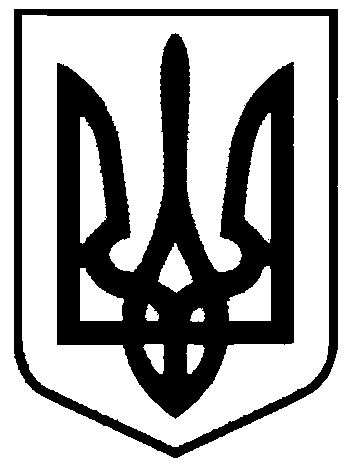 СВАТІВСЬКА МІСЬКА РАДАСЬОМОГО СКЛИКАННЯДВАДЦЯТЬ ЧЕТВЕРТА СЕСІЯРІШЕННЯВід 3 березня  2020 р.                              м. Сватове                                                 № ____„Про  надання дозволу Сватівській міській раді на розробку проектів землеустрою щодо відведення земельних ділянок, право оренди яких підлягає продажу з аукціону”       Розглянувши письмові звернення громадян міста які виявили бажання отримати земельні ділянки для власних потреб, керуючись ст. 12, 134, Земельного кодексу України, ст. 6 Закону України «Про оренду землі» п. 34 ст. 26 Закону України „Про місцеве самоврядування в Україні”  Сватівська  міська рада ВИРІШИЛА :1. Надати дозвіл Сватівській міській раді на розробку проектів землеустрою щодо відведення земельних ділянок за такими адресами:- Луганська область, м. Сватове, вул. Челюскінців, 13б, орієнтовною площею - 0,8000 га, із категорії земель промисловості для розміщення та експлуатації основних, підсобних і допоміжних будівель та споруд підприємств переробної, машинобудівної та іншої промисловості (код.  КВЦПЗ – 11.02).- Луганська область, м. Сватове, кв. Будівельників, б/н, орієнтовною площею - 0,0015 га, із категорії земель житлової та громадської забудови для будівництва та обслуговування будівель торгівлі (код.  КВЦПЗ – 03.07).- Луганська область, м. Сватове, пл. 50 річчя Перемоги, 26, орієнтовною площею - 0,0030 га, із категорії земель житлової та громадської забудови для будівництва та обслуговування будівель торгівлі (код.  КВЦПЗ – 03.07).2.  Площа земельних ділянок буде уточнена після проведення геодезичної зйомки.3.  Контроль за виконанням даного рішення покласти  на постійну депутатську комісію з   питань будівництва, благоустрою, комунального обслуговування, земельних відносин та екології.  4. Дане рішення набирає чинності з моменту його прийняття.Сватівський  міський  голова					                           Є.В.Рибалко   